МИНИСТЕРСТВО НАУКИ И ВЫСШЕГО ОБРАЗОВАНИЯ РОССИЙСКОЙ ФЕДЕРАЦИИФЕДЕРАЛЬНОЕ ГОСУДАРСТВЕННОЕ БЮДЖЕТНОЕ ОБРАЗОВАТЕЛЬНОЕ УЧРЕЖДЕНИЕ ВЫСШЕГО ОБРАЗОВАНИЯ ВОЛОГОДСКИЙ ГОСУДАРСТВЕННЫЙ УНИВЕРСИТЕТ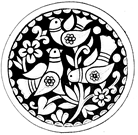 ПРОГРАММАМЕЖДУНАРОДНОЙ НАУЧНОЙ КОНФЕРЕНЦИИМЕДИАОБРАЗ РЕГИОНА В СОВРЕМЕННОЙ МАССОВОЙ КОММУНИКАЦИИ 20–22 сентября 2022 года (Россия, г. Вологда, пр. Победы, 37)Формат проведения: очный, дистанционный, заочныйВологда2022ПРОГРАММАМеждународной научной конференции «Медиаобраз региона в современной массовой коммуникации»Место проведения: г. Вологда, ФГБОУ ВО «Вологодский государственный университет», проспект Победы, д. 37, ауд. 59, 71.Формат проведения: очный, дистанционный, заочный.Время проведения,форма участияНаименование мероприятия20 сентября 2022 года20 сентября 2022 года9.30-10.00      Регистрация участников (ауд. 59).9.30-10.00      Регистрация участников (ауд. 59).10.00-12.30ПЛЕНАРНОЕ ЗАСЕДАНИЕ (ауд. 71).Модераторы: Ястреб Наталья Андреевна, д-р филос. наук, директор Института социальных и гуманитарных наук, Вологодский государственный университет (г. Вологда, Россия);Ермолин Евгений Анатольевич, д-р пед. наук, заведующий кафедрой теории и практики коммуникации, Ярославский государственный педагогический университет им. К.Д. Ушинского  (г. Ярославль, Россия).10.00-10.30очноочноочноПриветствия участникам конференции:1. Богомазов Евгений Артемович, Заместитель Губернатора Вологодской области, начальник Департамента внутренней политики Правительства Вологодской области.2. Приятелев Вячеслав Викторович, канд. ист. наук, ректор Вологодского государственного университета.3. Ястреб Наталья Андреевна, д-р филос. наук, директор Института социальных и гуманитарных наук Вологодского государственного университета.10.30-12.30    Пленарные доклады10.30-12.30    Пленарные докладыдистанционноКогнитивно-языковые механизмы создания медиаобраза региона. Драчева Юлия Николаевна, д-р филол. наук, Вологодский государственный университет» (г. Вологда, Россия).очноМедиаобраз города: метафизика, биография, анамнез.Ермолин Евгений Анатольевич, д-р пед. наук, Ярославский государственный педагогический университет им. К.Д. Ушинского  (г. Ярославль, Россия).очноМедиаобраз региона в структуре территориального брендинга (на примере Республики Коми)Горунович Алексей Николаевич, канд. ист. наук, Лейман Ирина Игоревна, канд. ист. наук, Сыктывкарский государственный университет им. Питирима Сорокина (г. Сыктывкар, Россия).дистанционноРегиональный медиадискурс Республики Крым в новых социально-политических условиях (на материале печатных СМИ).Егорова Людмила Геннадьевна, канд. филол. наук, Крымский инженерно-педагогический университет имени Февзи Якубова (г. Симферополь, Россия).очноМедиаобраз Сибирского региона: аспекты изучения. Нестерова Наталья Георгиевна, д-р филол. наук, Национальный исследовательский Томский государственный университет (г. Томск, Россия).дистанционноМедиаобраз и изменения в языке на основе изменений путей передачи информации.Фишер Наталья Львовна, канд. филол. наук, Коллегиум палатинум (г. Гейдельберг, Германия).12.30-13.30      Перерыв12.30-13.30      Перерыв13.30-16.00      Заседание секций13.30-16.00      Заседание секцийСЕКЦИЯ 1.ЛИНГВИСТИЧЕСКИЕ АСПЕКТЫ ИССЛЕДОВАНИЯ МЕДИАОБРАЗА РЕГИОНА (ауд. 71).Модераторы: Антонова Любовь Геннадьевна, д-р пед. наук, Ярославский государственный педагогический университет (г. Ярославль, Россия);Загидуллина Марина Викторовна, д-р филол. наук, Челябинский государственный университет (г. Челябинск, Россия).очноРегион и город: возможность медиасинекдохи и ее последствия.Загидуллина Марина Викторовна, д-р филол. наук, Челябинский государственный университет (г. Челябинск, Россия).очноЖанрово-стилевые аспекты создания медиаобраза региональной некоммерческой организации.Антонова Любовь Геннадьевна, д-р пед. наук, Ярославский государственный педагогический университет (г. Ярославль, Россия).дистанционноНоминативное поле  медиаконцепта «Кузбасс» в региональных СМИ.Кондратьева Ольга Николаевна, д-р филол. наук, Кемеровский государственный университет (г. Кемерово, Россия).дистанционноЛингвокогнитивная реализация идеологической составляющей медиаобраза страны во время информационной войны.Кузина Ольга Андреевна, канд. филол. наук, Филиал Московского государственного университета им. М.В. Ломоносова в г. Севастополе (г. Севастополь, Россия).дистанционноЯзыковые и неязыковые средства создания медиаобраза Брестчины в региональном медийном дискурсеИльичева Инна Леонидовна, канд. филол. наук, Минский государственный лингвистический университет (г. Минск, Республика Беларусь).очно«В царстве льда»: метафорическое моделирование концепта-идеологемы «Арктика» как способ интерпретации специфики региона.Жигунов Антон Юрьевич, Омский государственный университет им. Ф.М. Достоевского (г. Омск, Россия).дистанционноКогнитивные механизмы и языковые средства создания медиаобраза Челябинска.Мамонова Наталья Васильевна, канд. филол. наук, Челябинский государственный университет (г. Челябинск, Россия).дистанционноЯзыковые средства создания медиаобраза Турции (на материале российских интернет-источников)Онал Инга Олеговна, ст. преп., Новосибирский государственный технический университет (г. Новосибирск, Россия).очноКоммуникативное значение топонимов как отражение их медиаобраза.Зыкова Ирина Викторовна, Российский государственный педагогический университет им. А.И. Герцена (г. Санкт-Петербург, Россия).заочноУрбанонимы Архангельска: региональный аспект.Петрова Татьяна Викторовна, канд. филол. наук, Шурыкина Людмила Сергеевна, студент, Северный (Арктический) федеральный университет имени М.В. Ломоносова (г. Архангельск, Россия).СЕКЦИЯ 2.МЕДИАОБРАЗ РЕГИОНА И ПРОБЛЕМЫ СОВРЕМЕННОЙ ЖУРНАЛИСТИКИ (ауд. 59).Модераторы:Громыко Сергей Александрович, канд. филол. наук, Вологодский государственный университет (г. Вологда, Россия);Рыжова Елена Александровна, канд. филол. наук, зав. кафедрой журналистики Сыктывкарского гос. ун-та им. Питирима Сорокина         (г. Сыктывкар, Россия)очноМедиаэстетический код города через призму региональных средств массовой коммуникации.Симакова Светлана Ивановна, д-р филол. наук, Челябинский государственный университет (г. Челябинск, Россия).очноМедиаобраз города Усть-Сысольска-Сыктывкара в региональных изданиях первой трети XX в.Рыжова Елена Александровна, канд. филол. наук, Сыктывкарский государственный университет Питирима Сорокина (г. Сыктывкар, Россия).очноЖанровая реализация тематической концепции газетной рубрики на материале рубрики «Твои люди, Север» Архангельской областной газеты «Правда Севера» 1970-2000 г.Незговоров Сергей Владимирович, аспирант, Северный (Арктический) федеральный университет имени М.В. Ломоносова (г. Архангельск, Россия).дистанционно «Город в военном мундире»: медиаобраз города Омска в XIX веке (по материалам региональных дореволюционных газет).Шашкова Елена Викторовна, канд. филол. наук, Омский государственный университет имени Ф.М. Достоевского (г. Омск, Россия).очноМедийный образ Республики Коми в региональных юмористических сообществах «ВКонтакте» «Коми мемъяс» и «Территория мечты»Бешкарев Алексей Александрович, канд. филол. наук, Пыстина Ольга Владимировна, канд. филол. наук, Сыктывкарский государственный университет им. Питирима Сорокина (г. Сыктывкар).очно«Город бесов» vs «город храбрых»: конструирование образа Екатеринбурга в медиапространстве.Щетинина Анна Викторовна, канд. филол. наук, Уральский федеральный университет имени первого Президента Б.Н. Ельцина (г. Екатеринбург, Россия).очноРечевые характеристики образа врага в сетевом националистическом дискурсе (на примере публикаций об исполнительнице MANIZHA).Громыко Сергей Александрович, канд. филол. наук, Вологодский государственный университет (г. Вологда, Россия).очноДиалог в средствах массовой коммуникации и (псевдо)диалоговые формы для создания и поддержания образа сибирского макрорегиона.Михайлов Алексей Валерианович, канд. филол. наук, зав. кафедрой общественных связей, Сибирский государственный университет науки и технологий им. академика М.Ф. Решетнева (г. Красноярск, Россия).очноИмидж города Сыктывкара в демотиваторах.Шевченко Елена Александровна, канд. филол. наук, Сыктывкарский государственный университет им. Питирима Сорокина (г. Сыктывкар, Россия).заочноМедиаобраз Курского региона в сетевой прессе: символический и языковой аспекты.Демидова Татьяна Дмитриевна, канд. филол. наук, Курский государственный университет (г. Курск, Россия).заочно«Не Гонконг и не Дубай»: трансформация медиаобраза Приднестровья в 2022 году.Дабежа Виктория Владимировна, канд. филол. наук, Приднестровский государственный университет им. Т. Г. Шевченко (г. Тирасполь, Приднестровье)16.00-16.30      Перерыв 16.00-16.30      Перерыв 16.30-18.30      Заседание секций16.30-18.30      Заседание секцийСЕКЦИЯ 3.ПРОБЛЕМЫ АНАЛИЗА МЕДИАОБРАЗА РЕГИОНА   В ГУМАНИТАРНЫХ ИССЛЕДОВАНИЯХ (ауд. 71).Модераторы:Загуменнов Александр Владимирович, канд. филол. наук, Вологодская духовная семинария (г. Вологда, Россия);Лейман Ирина Игоревна, канд. ист. наук, заведующий кафедрой связей с общественностью и рекламы, Сыктывкарский государственный университет им. Питирима Сорокина (г. Сыктывкар, Россия).очноМедиаобраз в свете герменевтико-феноменологического ракурса изучения.Загуменнов Александр Владимирович, канд. филол. наук, Вологодская духовная семинария (г. Вологда, Россия).очно/дистанционноПсихолингвистические эксперименты как один из инструментов  для  создания и корректировки  медиаобраза.Дьяконова Евгения Александровна, канд. филол. наук, Частный Центр иностранных языков COSHCO (г. Москва, Россия).очноИсточники изучения медиаобраза Сибирского региона.Сабаева Юлия Сергеевна, канд. филол. наук, Научный исследовательский Томский государственный университет (г. Томск, Россия).дистанционноПодкастинг как инструмент формирования медиаобраза Новгородской области.Ефимова Оксана Владимировна, канд. филол. наук, Санкт-Петербургский государственный университет промышленных технологий и дизайна (г. Санкт-Петербург, Россия).очно/дистанционноСибирь в зеркале текстов новых медиа и устном дискурсе.Михайлова Татьяна Витальевна, канд. филол. наук, Сибирский государственный университет науки и технологий имени академика М.Ф. Решетнева (г. Красноярск, Россия)дистанционноПодходы к формированию у иностранных студентов образа города и страны изучаемого языка посредством региональных медиаресурсов.Москалева Лада Алексеевна, канд. филол. наук, Хасанова Рузида Ильсуровна, аспирант, Казанский (Приволжский) федеральный университет (г. Казань, Россия).очно«Сказочная карта России» как инструмент создания медиаобраза региона.Ильина Елена Николаевна, д-р филол. наук, Драчева Юлия Николаевна, д-р филол. наук, Вологодский государственный университет (г. Вологда, Россия).дистанционно / заочноКонструирование медиаобраза Черноморско-Каспийского региона в англоязычных СМИ: концептуальная и дискурсивная характеристика.Литвишко Ольга Михайловна, канд. полит. наук, Пятигорский государственный университет (г. Пятигорск, Россия), Севастопольский государственный университет (г. Севастополь. Россия).СЕКЦИЯ 4.МЕДИАОБРАЗ РЕГИОНА В КОНТЕКСТЕ ФИЛОЛОГИЧЕСКОГО КРАЕВЕДЕНИЯ (ауд. 59).Модераторы:Колесова Ирина Евгеньевна, канд. филол. наук, Вологодская областная универсальная научная библиотека им. И.В. Бабушкина (г. Вологда, Россия);Слизкова Марианна Владимировна, д-р филол. наук, Южно-Российский государственный политехнический университет имени М.И. Платова (г. Новочеркасск, Россия).дистанционноМедиаобраз современного донского казака (на материалах канала «ДОН 24» и социальной сети «Вконтакте»)Слизкова Марианна Владимировна, д-р филол. наук, Южно-Российский государственный политехнический университет имени М.И. Платова (г. Новочеркасск, Россия).дистанционноЛингвистический образ тульского региона  через призму студенческого сетевого сообществаКрасовская Нелли Александровна, д-р филол. наук, Тульский государственный педагогический университет им. Л.Н. Толстого            (г. Тула, Россия)очноОбраз Вологодской области в сознании студентов-первокурсников: о восприятии географического пространстваКолесова Ирина Евгеньевна, канд. филол. наук, Вологодская областная универсальная научная библиотека им. И.В. Бабушкина (г. Вологда, Россия).дистанционноСтуденческий городок Псков ГУ как условие формирования медиакультуры псковского студенчества.Смирнова Надежда Анатольевна, канд. филол. наук, Псковский государственный университет (г. Псков, Россия).дистанционноМедиаобраз Челябинска сквозь призму университетского дискурса.Олизько Наталья Сергеевна, доктор филол. наук, Челябинский государственный университет (г. Челябинск, Россия).дистанционноОсобенности университетского сетевого дискурса лингвистических факультетов Южного Урала.Сотникова Елизавета Сергеевна, ст. преп, Челябинский государственный университет (г. Челябинск, Россия).очноОтражение музыкальной жизни Вологодского края в провинциальной прессе.Долгушина Марина Геннадьевна, д-р искусствоведения, Вологодский государственный университет (Вологда, Россия).заочноИнтерпретация сюжета о мезенских «робинзонах» в медиапространстве.Швецова Татьяна Васильевна, канд. филол. наук, Шахова Вероника Евгеньевна, магистрант, Северный (Арктический) федеральный университет (г. Северодвинск, Россия).19-00                Культурная программа: выступление фольклорного ансамбля                          Вологодского государственного университета.                         Науч. рук. – Парадовская Галина Петровна,                          кандидат искусствоведения.                         Художественный руководитель – Рейма Оксана Ярославовна19-00                Культурная программа: выступление фольклорного ансамбля                          Вологодского государственного университета.                         Науч. рук. – Парадовская Галина Петровна,                          кандидат искусствоведения.                         Художественный руководитель – Рейма Оксана Ярославовна21 сентября 2022 года21 сентября 2022 года10.00-12.00      Заседание секций10.00-12.00      Заседание секцийСЕКЦИЯ 1.ЛИНГВИСТИЧЕСКИЙ АСПЕКТЫ ИССЛЕДОВАНИЯ МЕДИАОБРАЗА РЕГИОНА (ауд. 71).Модераторы:Овсянникова Татьяна Галактионовна, канд. пед. наук, зав. кафедрой русского языка, журналистики и теории коммуникации Вологодского государственного университета (г. Вологда, Россия);Фишер Наталья Львовна, канд. филол. наук, «Коллегиум палатинум» (г. Гейдельберг, Германия).очноФормирование образа региона на занятиях по русскому языку как иностранному в Вологодском государственном университете.Берсенева Лилия Анатольевна, канд. филол. наук, Овсянникова Татьяна Галактионовна, канд. пед. наук, Вологодский государственный университет (г. Вологда, Россия).дистанционноФреймовое конструирование экологической проблематики в российских и зарубежных СМИ (на примере проблемы выбросов в Челябинской области).Самкова Мария Андреевна, канд. филол. наук, Челябинский государственный университет (г. Челябинск, Россия).очно/дистанционноСложноподчиненные предложения со значением обусловленности как составляющие синтаксического медиаобраза Костромского региона.Галкина Наталия Павловна, канд. филол. наук, Военная академия радиационной, химической и биологической защиты им. Маршала Советского Союза С.К. Тимошенко (г. Кострома, Россия)очно/дистанционноИноязычные лексемы в медиатекстах как средство создания образа региона.Исаева Мария Геннадьевна, канд. филол. наук, доцент,Моисеенко Анна Валерьевна, канд. филол. наук, Череповецкий государственный университет (г. Череповец, Россия).дистанционноРепрезентация российского города в американском журналистском нарративе.Кушнерук Светлана Леонидовна, д-р филол. наук, Челябинский государственный университет (г. Челябинск, Россия).дистанционноРепрезентация образа Челябинска в российских, американских и британских медиа.Якимова Анастасия Вячеславовна, магистрант, Южно-Уральский государственный университет (г. Челябинск, Россия).очноМетафора в формировании образа России во французском медиа-дискурсе (на материале газеты Le Figaro)Персикова Дарья Геннадьевна, ст. преп., Тверской государственный университет (г. Тверь, Россия).заочноФразеологические единицы как средство формирования медиаобраза оружейника Удмуртской Республики.Халиуллина Диля Альфредовна, аспирант, Удмуртский государственный университет (г. Ижевск, Россия).заочноРепрезентация медиаобраза Китая в российской блогосфере.Му Юйси, канд. филол. наук, Шэньянский политехнический университет (г. Шеньян, Китайская Народная Республика).СЕКЦИЯ 5.МЕДИАОБРАЗ РЕГИОНА В КУЛЬТУРНОМ ПРОСТРАНСТВЕ (ауд. 59).Модераторы:Касаткина Светлана Сергеевна, д-р философских наук, Череповецкий государственный университет (г. Череповец, Россия);Ухова Лариса Владимировна, д-р филол. наук, Ярославский государственный педагогический университет им. К.Д. Ушинского (г. Ярославль, Россия).очноМедиаобраз культуры современного индустриального города: социально-философский анализ.Касаткина Светлана Сергеевна, д-р философских наук, Череповецкий государственный университет (г. Череповец, Россия).очноЯрославль как спортивный центр в современных российских СМИ.Ухова Лариса Владимировна, доктор филол. наук, Аниськина Наталия Васильевна, канд. филол. наук, Ярославский государственный педагогический университет им. К.Д. Ушинского (г. Ярославль, Россия).очноМедиаобраз субъекта волонтерской деятельности в Череповце (философский контекст)Аула Екатерина Романовна, аспирант, Череповецкий государственный университет (г. Череповец, Россия).очноЛитературная репрезентация и медийный образ места: опыт сопоставительного анализа (на примере острова Кижи).Шилова Наталья Леонидовна, кандидат филол. наук, Петрозаводский государственный университет (г. Петрозаводск, Россия).очноСоциально значимый проект в коммуникативном пространстве региона (на примере «Книги Памяти Республики Коми»).Иванов Фёдор Николаевич, канд. ист. наук, Филимонов Владимир Альбертович, канд. ист. наук, Сыктывкарский государственный университет им. Питирима Сорокина (г. Сыктывкар, Россия).дистанционноТеатральная рецензия в специализированных региональных СМИ (на примере журналов «Театральный Омск» и «Письма из театра»).Кравченко Юлия Дмитриевна, канд. филол. наук, Омский государственный университет им. Ф.М. Достоевского (г. Омск. Россия).очноВологодская областная научная библиотека: культура образа и образ в культуре регионаШвецова Наталья Валентиновна, Вологодская областная универсальная научная библиотека им. И.В. Бабушкина (г. Вологда, Россия).заочноМузей как субъект формирования медиаобраза региона: практический опыт и потенциал.Ушакова Светлана Викторовна, канд. филол. наук, Барышникова Валентина Алексеевна, аспирант, Белгородский государственный национальный исследовательский университет (г. Белгород, Россия)12.00-13.00      Перерыв12.00-13.00      Перерыв13.00-15.00Заседание круглого стола КРУГЛЫЙ СТОЛМЕДИАОБРАЗ РЕГИОНА В КОНТЕКСТЕ ФОРМИРОВАНИЯ НАЦИОНАЛЬНОЙ ИДЕНТИЧНОСТИ (ауд. 71).Модератор: Ильина Елена Николаевна, д-р филол. наук, Вологодский государственный университет (г. Вологда, Россия).Локализация выступлений (по регионам).Север: Филимонов Владимир Альбертович, канд. ист. наук, Сыктывкарский государственный университет им. Питирима Сорокина (г. Сыктывкар, Россия).Юг:Егорова Людмила Геннадьевна, канд. филол. наук (Крымский инженерно-педагогический университет имени Февзи Якубова   (г. Симферополь, Россия).Запад:Фишер Наталья Львовна, канд. филол. наук, «Коллегиум палатинум» (г. Гейдельберг, Германия).Восток:Нестерова Наталья Георгиевна, д-р филол. наук, Национальный исследовательский Томский государственный университет (г. Томск, Россия).15.00-15.30      Подведение итогов конференции (выступления модераторов секций,                          принятие решения по итогам работы конференции); ауд. 71.15.00-15.30      Подведение итогов конференции (выступления модераторов секций,                          принятие решения по итогам работы конференции); ауд. 71.15.30-17.00      Торжественный ужин15.30-17.00      Торжественный ужин22 сентября 2022 года – культурная программа конференции(экскурсия в Кирилло-Белозерский и Ферапонтовский монастыри)22 сентября 2022 года – культурная программа конференции(экскурсия в Кирилло-Белозерский и Ферапонтовский монастыри)